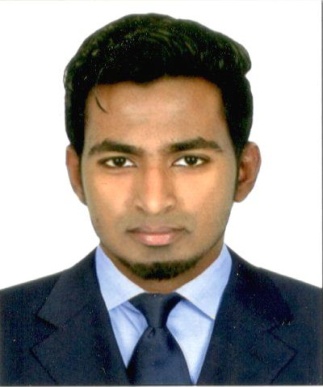 Worked as an Assistant Manager at Auto Field Car Repair Workshop for a period of 2 years    (2014 -2016) Key FunctionsSupervision and purchase of required vehicle parts.Marketing the products and services to the best clients around.Coordinate and arrange the workers with their job.Establishing relation with the customers.Construct and administer all official documents.B.Tech Project
Individual Project titled as “Optimization of Solar Panel by using Water Cooling System”.The project aimed at cooling the solar panel with water cooling system thereby increasing the power produced by the solar panel. 
Collaborated with 2015 batch final year project -“Implementation of Anti-lock Braking System in dune buggy”. This project aimed at fixing an Anti-lock Braking System onto a dune buggy as a safety measure.Collaborated with 2014 batch final year project- “Fabrication of Go-Kart with Continuously Variable Transmission”. The project aimed for power enhancement of a go-kart by fixing a CVT system onto a single cylinder, 160cc Honda engine and also in fabricating the Go-Kart. 
 Worked as an intern at Ashok Leyland UAE LLC for a month in the production department.Gitex 2012 – 2013 (worked for HP  in sales)Gitex 2013 - 2014  (worked for E-max in sales)Best Individual Musician 2015: True Music School – Awarded by Sony MusicBest Guitarist Title 2015: Nescafe ‘ IgniteBest Musician Of Batch 2012-2013 & 2013-2014: Manipal University DubaiMS Office  AutoCAD Creo  Expertise in Computer-Aided Design software for preparing drafts, sketches and 2D/3D design concepts of new mechanical products and machinery equipmentAttention to details and problem-solving skillsAbility to Multi-taskGood communication skill and advanced organizational skillsA team playerPlaying Musical Instrument: Guitar and Keyboard. Playing Basketball.Photography.Nationality		: IndianSex                    	: MaleDate of Birth	           : 12th May 1992Marital Status	: SingleVisa Status		: Visit VisaLanguage		: English, Hindi and MalayalamHas a valid UAE Driving License till 14-08-2023Available upon request I hereby declare that the above furnished information are complete and accurate to the best of my knowledge.Deric E-mail Id:  deric.374029@2freemail.com  ObjectiveA Mechanical professional seeking challenging opportunity to work for a renowned organization to enhance my knowledge, skills and techniques which can benefit the organization. A Mechanical professional seeking challenging opportunity to work for a renowned organization to enhance my knowledge, skills and techniques which can benefit the organization. Education *CGPA out of 10Work Experience Projects and InternshipPart-Time WorkAchievementsComputer SkillsCore StrengthsHobbiesOther DetailsReferenceDeclaration